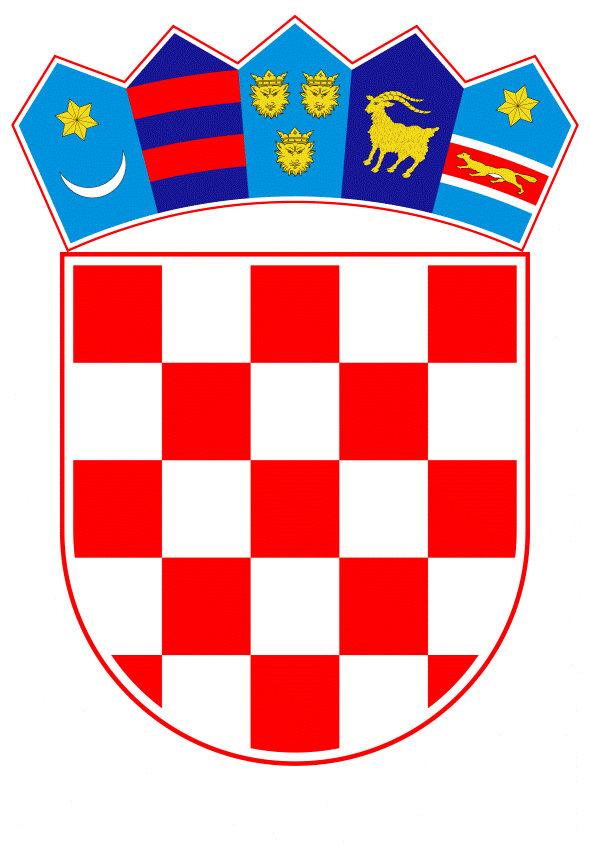 VLADA REPUBLIKE HRVATSKE	Zagreb, 30. studenoga 2023.PREDLAGATELJ:	Ministarstvo gospodarstva i održivog razvojaPREDMET: 	Prijedlog odluke o davanju suglasnosti Upravnom odboru Fonda za zaštitu  okoliša i energetsku učinkovitost za odlučivanje o sklapanju pravnih poslova u okviru Programa ulaganja Modernizacijskog fonda „Program državnih potpora za poticanje proizvodnje električne energije iz obnovljivih izvora energije iz Modernizacijskog fondaˮ  Banski dvori | Trg Sv. Marka 2 | 10000 Zagreb | tel. 01 4569 222 | vlada.gov.hr                 Na temelju članka 31. stavka 2. Zakona o Vladi Republike Hrvatske („Narodne novine“, broj 150/2011, 119/14, 93/16 i 116/18, 80/22) i članka 11. stavka 8. Uredbe o mehanizmima financiranja u okviru sustava trgovanja emisijama stakleničkih plinova („Narodne novine“, broj 107/23), Vlada Republike Hrvatske je na sjednici održanoj __________2023. godine donijelaO D L U K Uo davanju suglasnosti Upravnom odboru Fonda za zaštitu okoliša i energetsku učinkovitost za odlučivanje o sklapanju pravnih poslova u okviru Programa ulaganja Modernizacijskog fonda „Program državnih potpora za poticanje proizvodnje električne energije iz obnovljivih izvora energije iz Modernizacijskog fondaˮ I.Daje se suglasnost Upravnom odboru Fonda za zaštitu okoliša i energetsku učinkovitost za odlučivanje o sklapanju pravnih poslova u okviru Programa ulaganja Modernizacijskog fonda „Program državnih potpora za poticanje proizvodnje električne energije iz obnovljivih izvora energije iz Modernizacijskog fondaˮ, čija pojedinačna vrijednost prelazi ovlasti Upravnog odbora Fonda utvrđene statutom Fonda za zaštitu okoliša i energetsku učinkovitost.II.Ova Odluka stupa na snagu danom donošenja.KLASA: 		URBROJ:		Zagreb, 	           2023.       PREDSJEDNIKmr. sc. Andrej PlenkovićO b r a z l o ž e n j eU svrhu financiranja mjera modernizacije energetskog sustava i poboljšanja energetske učinkovitosti koje doprinose ublažavanju klimatskih promjena, Europska komisija je Direktivom 2003/87/EZ o trgovanju emisijama stakleničkih plinova (dalje: EU ETS Direktiva) uspostavila Modernizacijski fond za razdoblje od 2021. do 2030., a pravila provođenja propisala je Provedbenom Uredbom Komisije (EU) 2020/1001.Zakonom o klimatskim promjenama i zaštiti ozonskog sloja („Narodne novine“, broj 127/19) i Uredbom o mehanizmima financiranja u okviru sustava trgovanja emisijama stakleničkih plinova („Narodne novine“, broj 107/2023, dalje: Uredba) propisani su način primjene Modernizacijskog fonda u Republici Hrvatskoj, način odabira ulaganja, rokovi i način dostavljanja, primanja prihoda, provedba i praćenje projekata te izvješćivanje prema Europskoj komisiji.	Ministarstvo gospodarstva i održivog razvoja predložilo je za financiranje iz Modernizacijskog fonda  Program ulaganja „Program državnih potpora za poticanje proizvodnje električne energije iz obnovljivih izvora energije iz Modernizacijskog fonda“ (dalje: Program ulaganja OIE), za koji je od Europske investicijske banke zaprimilo Potvrde usklađenosti ulaganja s pravilima Modernizacijskog fonda i od Europske komisije zaprimilo Odluke o isplati sredstava. Sredstva za financiranje Programa ulaganja OIE u cijelosti su uplaćena na poseban račun Fonda za zaštitu okoliša i energetsku učinkovitost (dalje: Fond) za financiranje aktivnosti Modernizacijskog fonda u lipnju 2023. godine.Ministarstvo je u travnju 2023. raspisalo Poziv za dodjelu sredstava Modernizacijskog fonda za Program ulaganja OIE, što će rezultirati donošenjem Odluka ministra o dodjeli sredstava, temeljem kojih će biti potpisani Ugovori o dodjeli sredstava između Ministarstva, Fonda i Korisnika projekta.U skladu s člankom 11. stavak 8. Uredbe s ciljem osiguravanja brže proceduralne provedbe i efikasnosti u apsorpciji sredstava Modernizacijskog fonda, Ministarstvo predlaže donošenje ove Odluke, kojom Vlada Republike Hrvatske daje suglasnost Upravnom odboru Fonda za donošenje Odluke o sklapanju pravnih poslova, odnosno sklapanja Ugovora o dodjeli sredstava na temelju Odluke ministra o dodjeli sredstava, čija pojedinačna vrijednost prelazi iznos od 1,3 milijuna eura u okviru Programa ulaganja OIE. Nakon završetka provjere i ocjene projektnih prijedloga u studenom 2023., ministar će donositi pojedinačne Odluke o dodjeli sredstava, temeljem kojih će biti potpisani Ugovori o dodjeli sredstava između Ministarstva, Fonda za zaštitu okoliša i energetsku učinkovitost (dalje: Fond) i Korisnika projekta. Sukladno Obavijesti Ministarstva, od ukupno zaprimljenog broja projektnih prijedloga, osam je prihvatljivih projekata čija vrijednost prihvatljivih troškova prelazi iznos utvrđen statutom Fonda odnosno iznos od 1,3 milijuna eura te je za njih potrebna Odluka Vlade Republike Hrvatske o davanju suglasnosti Upravnom odboru Fonda.Naime, odredbom članka 22. stavka 2. Zakona o Fondu za zaštitu okoliša i energetsku učinkovitost („Narodne novine“ br. 107/03 i 144/12) propisano je da Fond ne može bez suglasnosti Vlade Republike Hrvatske, odnosno tijela koje ona odredi, ugovoriti poslove čija vrijednost prelazi iznos utvrđen Statutom Fonda za zaštitu okoliša i energetsku učinkovitost („Narodne novine“, br. 193/03, 73/04, 116/08, 101/09, 118/11, 67/13, 70/14 i 155/14 - pročišćeni tekst), dok je odredbom članka 15.a stavka 1. podstavka 2. Statuta Fonda za zaštitu okoliša i energetsku učinkovitost propisano da Upravni odbor odlučuje uz suglasnost Vlade Republike Hrvatske o sklapanju pravnih poslova čija pojedinačna vrijednost prelazi iznos od 10 milijuna kuna odnosno 1,3 milijuna eura. Navedeno bi značilo da je za svaki Ugovor s Korisnikom za projekt u vrijednosti od 1,3 milijuna eura potrebno tražiti suglasnost Vlade Republike Hrvatske što bi značajno produžilo postupak dodjele sredstava Modernizacijskog fonda.